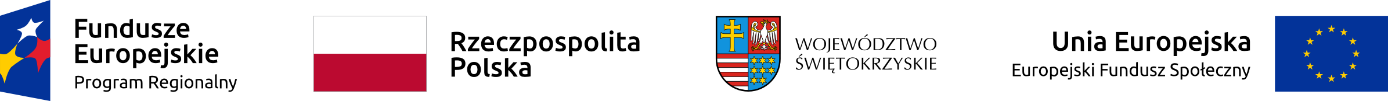 ANKIETA 
DOT. POTRZEB SZKOLENIOWYCH W OBSZARZE EKONOMII SPOŁECZNEJProszę wskazać obszary tematyczne WARSZTATÓW/SZKOLEŃ, jakimi byliby Państwo zainteresowani? Proszę również wpisać liczbę osób zainteresowanych i preferowaną formę warsztatów/szkoleń.Proszę wskazać obszary tematyczne DORADZTWA, jakimi byliby Państwo zainteresowani:								Dziękujemy za wypełnienie ankiety!Nazwa jednostkiAdresTelefon kontaktowyE-mailLp.Tematyka warsztatów/szkoleńLiczba osób zaintereso-wanychPreferowana forma warsztatów(„x” lub liczba osób)Preferowana forma warsztatów(„x” lub liczba osób)Lp.Tematyka warsztatów/szkoleńLiczba osób zaintereso-wanychonlinestacjonarnie1.Stosowanie klauzul i aspektów społecznych w świetle nowelizacji ustawy Prawo Zamówień  Publicznych2.Przygotowanie procedur zamówień publicznych przez JST pod kątem zlecania zadań podmiotom ekonomii społecznej3.Realizacja zadań publicznych przez organizacje pozarządowe i podmioty ekonomii społecznej4.Ekonomia społeczna w procesie rewitalizacji5.Deinstytucjonalizacja usług społecznych z udziałem podmiotów ekonomii społecznej 6.Akademia Liderów Społecznych 7.Tworzenie podmiotów ekonomii społecznej m.in. podmiotów reintegracyjnych przez osoby prawne np. przez jednostki samorządu terytorialnego8.Partnerstwo JST i podmiotów ekonomii społecznej jako sposób na rozwiązanie wielu problemów społecznych i stymulowanie rozwoju lokalnego9.Budowanie marki regionalnej z udziałem samorządu
i podmiotów ekonomii społecznej10.Skuteczna ścieżka reintegracji osób zagrożonych ubóstwem i/lub wykluczeniem społecznym11.Lub inne (jakie?) - proszę wpisać swoje propozycje……………………………..……………………………………………………………………………………………………………………..……………………………………………………………………………………………………………………………………………………………………………………………………………………………………………………………………………………………………………………………………………………………………………………………………………………………………………………………………………………………………………………………………………………………………………………………………………………………………………………………………………………..……Lp.Tematyka doradztwaProszę wpisać „X” przy odpowiednim obszarze1.Stosowanie klauzul i aspektów społecznych w zamówieniach publicznych.2.Realizacja usług społecznych.3.Realizacja instrumentów aktywnej integracji.4.Współpraca i partnerstwo na rzecz rozwoju ekonomii społecznej5Zlecanie realizacji zadań publicznych podmiotom ekonomii społecznej.6Włączanie ekonomii społecznej w lokalne dokumenty strategiczne.